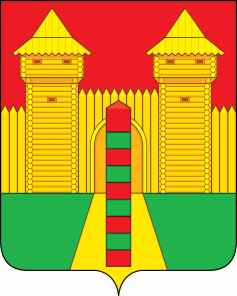 АДМИНИСТРАЦИЯ  МУНИЦИПАЛЬНОГО  ОБРАЗОВАНИЯ «ШУМЯЧСКИЙ  РАЙОН» СМОЛЕНСКОЙ  ОБЛАСТИРАСПОРЯЖЕНИЕот 14.03.2022г. № 63-р           п. Шумячи	В целях формирования высоких морально-психологических и физических                качеств граждан, необходимых для прохождения военной службы, воспитания                  патриотизма:	1. Провести 21 апреля 2022 года социально-патриотическую акцию «День                призывника» в Шумячском районе Смоленской области.	2. Рекомендовать военному комиссару Шумячского района Смоленской                     области С.И. Харитоненкову организовать и обеспечить 21 апреля 2022 года явку призывников, подлежащих призыву и отправке в Вооружённые Силы Российской       Федерации (далее – ВС РФ) в ходе весенней призывной кампании 2022 года.	3.  Рекомендовать директору Муниципального бюджетного учреждения                 «Шумячский художественно-краеведческий музей» Шумячского района Смоленской области О.А. Ероховой организовать и провести с призывниками экскурсии по                    художественно-краеведческому музею.	4.  Рекомендовать директору муниципального бюджетного учреждения                   «Шумячская централизованная библиотечная система» С.П. Аргуновой:	- ознакомить призывников с необходимой правовой литературой, касающейся службы в ВС РФ;	- организовать выступления представителей Администрации муниципального образования «Шумячский район» Смоленской области, Отдела по образованию                  Администрации муниципального образования «Шумячский район» Смоленской               области, ОГБУЗ «Шумячская ЦРБ», служителя Свято - Ильинского храма.        5	. Рекомендовать начальнику Отдела по культуре и спорту Администрации               муниципального образования «Шумячский район» Смоленской области                               Т.Г. Семеновой подготовить концертную программу для призывников.        6.  В условиях ограничительных мер, связанных с распространением новой          короновирусной инфекции (COVID-19), социально-патриотическую акцию «День призывника» в Шумячском районе Смоленской области провести удаленно.                  Рекомендовать директору муниципального бюджетного учреждения «Шумячская централизованная библиотечная система» С.П. Аргуновой подготовить видеоотчёт о мероприятии и разместить его на сайте Администрации муниципального образования «Шумячский район» Смоленской области.        7. Контроль за исполнением настоящего распоряжения возложить на военного комиссара Шумячского района Смоленской области С.И. Харитоненкова.О проведении социально-                           патриотической акции «День                  призывника» в Шумячском районе Смоленской областиГлава муниципального образования«Шумячский район» Смоленской области    А.Н. Васильев